Application: Phi Alpha ThetaNational Historical Honor SocietyMu Pi Chapter (SUNY-Stony Brook)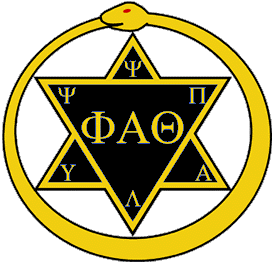 
Requirements: History Major or Minor; 3.0 GPA overall; 3.1 GPA in History; 12 Credits in History.  Note: A maximum of 3 online, transfer, or AP credit hours may be applied to the 12-semester hour requirement.
Name:____________________________________________

Stony Brook ID Number: ____________________________

Home Address:

__________________________________________________

__________________________________________________

__________________________________________________

Email Address (non-SBU address preferred, so that you receive access to the Phi Alpha Theta mailings after graduation):  ____________________________________Year and Month of expected graduation: ________________ 

Deadline for submission: Friday, September 29th, 2023, 4pm.  Submit your materials to: eric.zolov@stonybrook.edu along with a copy of your unofficial transcript.  Please do not use Google Docs or a shared file; attach the application and transcript to the email as a Word document and/or PDF.